MODULE 10 – CLIL lessonsTasks and ActivitiesTask 1Explore the 48 CLIL4U scenarios describedChoose one scenario that you could adopt or adapt for your classroomComplete as many of the following sentences as you can about your chosen scenario:CLIL Techniques to Support LearningWhich CLIL teaching techniques did we use in this Module to help you understand?Hint: Look at the phrases in bold on this page and on the Module 10 webpage.ReflectionThink about these questions, and if possible, discuss your answers with a colleague. What? What did I do during this Module?What was the Module about?So what? What did I learn from it?What did I feel about it?How does my experience link to classroom concepts?Now what?Where can I get more information?How can I benefit from what I’ve learnt?What information can I share with other people?Which colleagues can I discuss this with?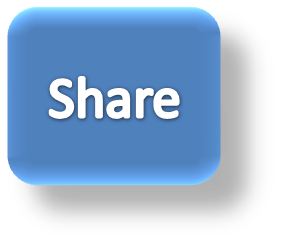 The subject content of this scenario is ...This scenario is aimed at learners who ...I chose this scenario because ...In this scenario I particularly like ...The targeted language introduced in this scenario consists of ...The amount of content covered in this scenario is ...This scenario relates to community by linking to  ...In this scenario, the teacher encourages development of these cognitive skills: ...Students will probably be able to make these Can Do statements after working through this scenario: ...In this scenario, students interact by ...This scenario provides opportunities for students to act independently of the teacher by ...I’m not sure why the teacher included ...  I’m not sure why the teacher didn’t include ... If I was teaching this scenario with my class, I would make the following changes: ...